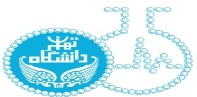 فرم درخواست خدمتفرم درخواست خدمتفرم درخواست خدمتفرم درخواست خدمتفرم درخواست خدمتدانشگاه تهرانآزمایشگاه مرکزی دستگاهی پردیس علومآزمایشگاه تجهیزات عمومی دانشکده زیست شناسیدانشگاه تهرانآزمایشگاه مرکزی دستگاهی پردیس علومآزمایشگاه تجهیزات عمومی دانشکده زیست شناسیدانشگاه تهرانآزمایشگاه مرکزی دستگاهی پردیس علومآزمایشگاه تجهیزات عمومی دانشکده زیست شناسیدانشگاه تهرانآزمایشگاه مرکزی دستگاهی پردیس علومآزمایشگاه تجهیزات عمومی دانشکده زیست شناسیمشخصات متقاضینام و نام خانوادگی:کدملی:شماره تماس:ایمیل:نام استاد راهنما یا رئیس بخش:نام دانشگاه/دانشکده/موسسه:عنوان یا مورد استفاده مدل(با جزئیات کامل پروژه و محل انجام) :تاریخ دریافت نمونه: _____/_____/_____نام و نام خانوادگی:کدملی:شماره تماس:ایمیل:نام استاد راهنما یا رئیس بخش:نام دانشگاه/دانشکده/موسسه:عنوان یا مورد استفاده مدل(با جزئیات کامل پروژه و محل انجام) :تاریخ دریافت نمونه: _____/_____/_____نام و نام خانوادگی:کدملی:شماره تماس:ایمیل:نام استاد راهنما یا رئیس بخش:نام دانشگاه/دانشکده/موسسه:عنوان یا مورد استفاده مدل(با جزئیات کامل پروژه و محل انجام) :تاریخ دریافت نمونه: _____/_____/_____نام و نام خانوادگی:کدملی:شماره تماس:ایمیل:نام استاد راهنما یا رئیس بخش:نام دانشگاه/دانشکده/موسسه:عنوان یا مورد استفاده مدل(با جزئیات کامل پروژه و محل انجام) :تاریخ دریافت نمونه: _____/_____/_____امضای رئیس بخش:(رئیس دانشکده/استاد راهنما/مدیر موسسه/ و ...)امضای رئیس بخش:(رئیس دانشکده/استاد راهنما/مدیر موسسه/ و ...)امضای رئیس بخش:(رئیس دانشکده/استاد راهنما/مدیر موسسه/ و ...)امضای رئیس بخش:(رئیس دانشکده/استاد راهنما/مدیر موسسه/ و ...)امضای رئیس بخش:(رئیس دانشکده/استاد راهنما/مدیر موسسه/ و ...)توضیحات پرداخت و کد پیگیری پرداخت(الزامی است):توضیحات پرداخت و کد پیگیری پرداخت(الزامی است):مشخصات متقاضینام و نام خانوادگی:کدملی:شماره تماس:ایمیل:نام استاد راهنما یا رئیس بخش:نام دانشگاه/دانشکده/موسسه:عنوان یا مورد استفاده مدل(با جزئیات کامل پروژه و محل انجام) :تاریخ دریافت نمونه: _____/_____/_____نام و نام خانوادگی:کدملی:شماره تماس:ایمیل:نام استاد راهنما یا رئیس بخش:نام دانشگاه/دانشکده/موسسه:عنوان یا مورد استفاده مدل(با جزئیات کامل پروژه و محل انجام) :تاریخ دریافت نمونه: _____/_____/_____نام و نام خانوادگی:کدملی:شماره تماس:ایمیل:نام استاد راهنما یا رئیس بخش:نام دانشگاه/دانشکده/موسسه:عنوان یا مورد استفاده مدل(با جزئیات کامل پروژه و محل انجام) :تاریخ دریافت نمونه: _____/_____/_____نام و نام خانوادگی:کدملی:شماره تماس:ایمیل:نام استاد راهنما یا رئیس بخش:نام دانشگاه/دانشکده/موسسه:عنوان یا مورد استفاده مدل(با جزئیات کامل پروژه و محل انجام) :تاریخ دریافت نمونه: _____/_____/_____تعرفه و پرداختکد و نام خدمتتعرفه آزادتعرفه آزادتعدادتعدادتخفیف(دانشگاه تهران)تخفیف(دانشگاه تهران)تخفیف(دانشگاه تهران)تعرفه پرداختیتعرفه پرداختیمیزان استفاده از اعتبار شبکهتعرفه و پرداختصفرصفرصفرصفرتعرفه و پرداختصفرصفرصفرصفرتذکرات:1- در صورت بروز هرگونه مشکل ناشی از عدم صحت موارد فوق خسارت ایجاد شده بر عهده متقاضی می باشد.2- بعد از خروج نمونه از دانشکده، هیچ مسئولیتی مورد توجه آزمایشگاه تجهیزات عمومی دانشکده زیست شناسی نمی‌باشد(مثل از بین رفتن نمونه‌ها در حین حمل یا شرایط نامناسب نگهداری و...)3-محقق یا دانشجوی دریافت کننده‌ی نمونه متعهد می‌شود که بجز مورد ذکر شده‌ی فوق حق هیچگونه استفاده‌ی تجاری مثل تکثیر در جهت فروش و سایر موارد خارج از چهارچوب تحقیقاتی ذکر شده (به تشخیص کارشناسان آزمایشگاه تجهیزات عمومی دانشکده زیست شناسی) را ندارد و درصورت مشاهده حق پیگیری قانونی برای دانشکده زیست شناسی دانشگاه تهران وجود خواهد داشت.اینجانب _______________________ همه مطالب مندرج در این فرم را به دقت خوانده و شرایط بیان شده از سوی آزمایشگاه را قبول دارم.امضا و اثر انگشت درخواست کننده:                                           تذکرات:1- در صورت بروز هرگونه مشکل ناشی از عدم صحت موارد فوق خسارت ایجاد شده بر عهده متقاضی می باشد.2- بعد از خروج نمونه از دانشکده، هیچ مسئولیتی مورد توجه آزمایشگاه تجهیزات عمومی دانشکده زیست شناسی نمی‌باشد(مثل از بین رفتن نمونه‌ها در حین حمل یا شرایط نامناسب نگهداری و...)3-محقق یا دانشجوی دریافت کننده‌ی نمونه متعهد می‌شود که بجز مورد ذکر شده‌ی فوق حق هیچگونه استفاده‌ی تجاری مثل تکثیر در جهت فروش و سایر موارد خارج از چهارچوب تحقیقاتی ذکر شده (به تشخیص کارشناسان آزمایشگاه تجهیزات عمومی دانشکده زیست شناسی) را ندارد و درصورت مشاهده حق پیگیری قانونی برای دانشکده زیست شناسی دانشگاه تهران وجود خواهد داشت.اینجانب _______________________ همه مطالب مندرج در این فرم را به دقت خوانده و شرایط بیان شده از سوی آزمایشگاه را قبول دارم.امضا و اثر انگشت درخواست کننده:                                           تذکرات:1- در صورت بروز هرگونه مشکل ناشی از عدم صحت موارد فوق خسارت ایجاد شده بر عهده متقاضی می باشد.2- بعد از خروج نمونه از دانشکده، هیچ مسئولیتی مورد توجه آزمایشگاه تجهیزات عمومی دانشکده زیست شناسی نمی‌باشد(مثل از بین رفتن نمونه‌ها در حین حمل یا شرایط نامناسب نگهداری و...)3-محقق یا دانشجوی دریافت کننده‌ی نمونه متعهد می‌شود که بجز مورد ذکر شده‌ی فوق حق هیچگونه استفاده‌ی تجاری مثل تکثیر در جهت فروش و سایر موارد خارج از چهارچوب تحقیقاتی ذکر شده (به تشخیص کارشناسان آزمایشگاه تجهیزات عمومی دانشکده زیست شناسی) را ندارد و درصورت مشاهده حق پیگیری قانونی برای دانشکده زیست شناسی دانشگاه تهران وجود خواهد داشت.اینجانب _______________________ همه مطالب مندرج در این فرم را به دقت خوانده و شرایط بیان شده از سوی آزمایشگاه را قبول دارم.امضا و اثر انگشت درخواست کننده:                                           تذکرات:1- در صورت بروز هرگونه مشکل ناشی از عدم صحت موارد فوق خسارت ایجاد شده بر عهده متقاضی می باشد.2- بعد از خروج نمونه از دانشکده، هیچ مسئولیتی مورد توجه آزمایشگاه تجهیزات عمومی دانشکده زیست شناسی نمی‌باشد(مثل از بین رفتن نمونه‌ها در حین حمل یا شرایط نامناسب نگهداری و...)3-محقق یا دانشجوی دریافت کننده‌ی نمونه متعهد می‌شود که بجز مورد ذکر شده‌ی فوق حق هیچگونه استفاده‌ی تجاری مثل تکثیر در جهت فروش و سایر موارد خارج از چهارچوب تحقیقاتی ذکر شده (به تشخیص کارشناسان آزمایشگاه تجهیزات عمومی دانشکده زیست شناسی) را ندارد و درصورت مشاهده حق پیگیری قانونی برای دانشکده زیست شناسی دانشگاه تهران وجود خواهد داشت.اینجانب _______________________ همه مطالب مندرج در این فرم را به دقت خوانده و شرایط بیان شده از سوی آزمایشگاه را قبول دارم.امضا و اثر انگشت درخواست کننده:                                           تذکرات:1- در صورت بروز هرگونه مشکل ناشی از عدم صحت موارد فوق خسارت ایجاد شده بر عهده متقاضی می باشد.2- بعد از خروج نمونه از دانشکده، هیچ مسئولیتی مورد توجه آزمایشگاه تجهیزات عمومی دانشکده زیست شناسی نمی‌باشد(مثل از بین رفتن نمونه‌ها در حین حمل یا شرایط نامناسب نگهداری و...)3-محقق یا دانشجوی دریافت کننده‌ی نمونه متعهد می‌شود که بجز مورد ذکر شده‌ی فوق حق هیچگونه استفاده‌ی تجاری مثل تکثیر در جهت فروش و سایر موارد خارج از چهارچوب تحقیقاتی ذکر شده (به تشخیص کارشناسان آزمایشگاه تجهیزات عمومی دانشکده زیست شناسی) را ندارد و درصورت مشاهده حق پیگیری قانونی برای دانشکده زیست شناسی دانشگاه تهران وجود خواهد داشت.اینجانب _______________________ همه مطالب مندرج در این فرم را به دقت خوانده و شرایط بیان شده از سوی آزمایشگاه را قبول دارم.امضا و اثر انگشت درخواست کننده:                                           تذکرات:1- در صورت بروز هرگونه مشکل ناشی از عدم صحت موارد فوق خسارت ایجاد شده بر عهده متقاضی می باشد.2- بعد از خروج نمونه از دانشکده، هیچ مسئولیتی مورد توجه آزمایشگاه تجهیزات عمومی دانشکده زیست شناسی نمی‌باشد(مثل از بین رفتن نمونه‌ها در حین حمل یا شرایط نامناسب نگهداری و...)3-محقق یا دانشجوی دریافت کننده‌ی نمونه متعهد می‌شود که بجز مورد ذکر شده‌ی فوق حق هیچگونه استفاده‌ی تجاری مثل تکثیر در جهت فروش و سایر موارد خارج از چهارچوب تحقیقاتی ذکر شده (به تشخیص کارشناسان آزمایشگاه تجهیزات عمومی دانشکده زیست شناسی) را ندارد و درصورت مشاهده حق پیگیری قانونی برای دانشکده زیست شناسی دانشگاه تهران وجود خواهد داشت.اینجانب _______________________ همه مطالب مندرج در این فرم را به دقت خوانده و شرایط بیان شده از سوی آزمایشگاه را قبول دارم.امضا و اثر انگشت درخواست کننده:                                           تذکرات:1- در صورت بروز هرگونه مشکل ناشی از عدم صحت موارد فوق خسارت ایجاد شده بر عهده متقاضی می باشد.2- بعد از خروج نمونه از دانشکده، هیچ مسئولیتی مورد توجه آزمایشگاه تجهیزات عمومی دانشکده زیست شناسی نمی‌باشد(مثل از بین رفتن نمونه‌ها در حین حمل یا شرایط نامناسب نگهداری و...)3-محقق یا دانشجوی دریافت کننده‌ی نمونه متعهد می‌شود که بجز مورد ذکر شده‌ی فوق حق هیچگونه استفاده‌ی تجاری مثل تکثیر در جهت فروش و سایر موارد خارج از چهارچوب تحقیقاتی ذکر شده (به تشخیص کارشناسان آزمایشگاه تجهیزات عمومی دانشکده زیست شناسی) را ندارد و درصورت مشاهده حق پیگیری قانونی برای دانشکده زیست شناسی دانشگاه تهران وجود خواهد داشت.اینجانب _______________________ همه مطالب مندرج در این فرم را به دقت خوانده و شرایط بیان شده از سوی آزمایشگاه را قبول دارم.امضا و اثر انگشت درخواست کننده:                                           تذکرات:1- در صورت بروز هرگونه مشکل ناشی از عدم صحت موارد فوق خسارت ایجاد شده بر عهده متقاضی می باشد.2- بعد از خروج نمونه از دانشکده، هیچ مسئولیتی مورد توجه آزمایشگاه تجهیزات عمومی دانشکده زیست شناسی نمی‌باشد(مثل از بین رفتن نمونه‌ها در حین حمل یا شرایط نامناسب نگهداری و...)3-محقق یا دانشجوی دریافت کننده‌ی نمونه متعهد می‌شود که بجز مورد ذکر شده‌ی فوق حق هیچگونه استفاده‌ی تجاری مثل تکثیر در جهت فروش و سایر موارد خارج از چهارچوب تحقیقاتی ذکر شده (به تشخیص کارشناسان آزمایشگاه تجهیزات عمومی دانشکده زیست شناسی) را ندارد و درصورت مشاهده حق پیگیری قانونی برای دانشکده زیست شناسی دانشگاه تهران وجود خواهد داشت.اینجانب _______________________ همه مطالب مندرج در این فرم را به دقت خوانده و شرایط بیان شده از سوی آزمایشگاه را قبول دارم.امضا و اثر انگشت درخواست کننده:                                           تذکرات:1- در صورت بروز هرگونه مشکل ناشی از عدم صحت موارد فوق خسارت ایجاد شده بر عهده متقاضی می باشد.2- بعد از خروج نمونه از دانشکده، هیچ مسئولیتی مورد توجه آزمایشگاه تجهیزات عمومی دانشکده زیست شناسی نمی‌باشد(مثل از بین رفتن نمونه‌ها در حین حمل یا شرایط نامناسب نگهداری و...)3-محقق یا دانشجوی دریافت کننده‌ی نمونه متعهد می‌شود که بجز مورد ذکر شده‌ی فوق حق هیچگونه استفاده‌ی تجاری مثل تکثیر در جهت فروش و سایر موارد خارج از چهارچوب تحقیقاتی ذکر شده (به تشخیص کارشناسان آزمایشگاه تجهیزات عمومی دانشکده زیست شناسی) را ندارد و درصورت مشاهده حق پیگیری قانونی برای دانشکده زیست شناسی دانشگاه تهران وجود خواهد داشت.اینجانب _______________________ همه مطالب مندرج در این فرم را به دقت خوانده و شرایط بیان شده از سوی آزمایشگاه را قبول دارم.امضا و اثر انگشت درخواست کننده:                                           تذکرات:1- در صورت بروز هرگونه مشکل ناشی از عدم صحت موارد فوق خسارت ایجاد شده بر عهده متقاضی می باشد.2- بعد از خروج نمونه از دانشکده، هیچ مسئولیتی مورد توجه آزمایشگاه تجهیزات عمومی دانشکده زیست شناسی نمی‌باشد(مثل از بین رفتن نمونه‌ها در حین حمل یا شرایط نامناسب نگهداری و...)3-محقق یا دانشجوی دریافت کننده‌ی نمونه متعهد می‌شود که بجز مورد ذکر شده‌ی فوق حق هیچگونه استفاده‌ی تجاری مثل تکثیر در جهت فروش و سایر موارد خارج از چهارچوب تحقیقاتی ذکر شده (به تشخیص کارشناسان آزمایشگاه تجهیزات عمومی دانشکده زیست شناسی) را ندارد و درصورت مشاهده حق پیگیری قانونی برای دانشکده زیست شناسی دانشگاه تهران وجود خواهد داشت.اینجانب _______________________ همه مطالب مندرج در این فرم را به دقت خوانده و شرایط بیان شده از سوی آزمایشگاه را قبول دارم.امضا و اثر انگشت درخواست کننده:                                           تذکرات:1- در صورت بروز هرگونه مشکل ناشی از عدم صحت موارد فوق خسارت ایجاد شده بر عهده متقاضی می باشد.2- بعد از خروج نمونه از دانشکده، هیچ مسئولیتی مورد توجه آزمایشگاه تجهیزات عمومی دانشکده زیست شناسی نمی‌باشد(مثل از بین رفتن نمونه‌ها در حین حمل یا شرایط نامناسب نگهداری و...)3-محقق یا دانشجوی دریافت کننده‌ی نمونه متعهد می‌شود که بجز مورد ذکر شده‌ی فوق حق هیچگونه استفاده‌ی تجاری مثل تکثیر در جهت فروش و سایر موارد خارج از چهارچوب تحقیقاتی ذکر شده (به تشخیص کارشناسان آزمایشگاه تجهیزات عمومی دانشکده زیست شناسی) را ندارد و درصورت مشاهده حق پیگیری قانونی برای دانشکده زیست شناسی دانشگاه تهران وجود خواهد داشت.اینجانب _______________________ همه مطالب مندرج در این فرم را به دقت خوانده و شرایط بیان شده از سوی آزمایشگاه را قبول دارم.امضا و اثر انگشت درخواست کننده:                                           تذکرات:1- در صورت بروز هرگونه مشکل ناشی از عدم صحت موارد فوق خسارت ایجاد شده بر عهده متقاضی می باشد.2- بعد از خروج نمونه از دانشکده، هیچ مسئولیتی مورد توجه آزمایشگاه تجهیزات عمومی دانشکده زیست شناسی نمی‌باشد(مثل از بین رفتن نمونه‌ها در حین حمل یا شرایط نامناسب نگهداری و...)3-محقق یا دانشجوی دریافت کننده‌ی نمونه متعهد می‌شود که بجز مورد ذکر شده‌ی فوق حق هیچگونه استفاده‌ی تجاری مثل تکثیر در جهت فروش و سایر موارد خارج از چهارچوب تحقیقاتی ذکر شده (به تشخیص کارشناسان آزمایشگاه تجهیزات عمومی دانشکده زیست شناسی) را ندارد و درصورت مشاهده حق پیگیری قانونی برای دانشکده زیست شناسی دانشگاه تهران وجود خواهد داشت.اینجانب _______________________ همه مطالب مندرج در این فرم را به دقت خوانده و شرایط بیان شده از سوی آزمایشگاه را قبول دارم.امضا و اثر انگشت درخواست کننده:                                           واحد پذیرشتاریخ مراجعه: _____/_____/_____ توسط:تاریخ دریافت نمونه: _____/_____/_____ توسط:   Draft □   صدور فاکتور: □    ثبت مالی: □ تاریخ مراجعه: _____/_____/_____ توسط:تاریخ دریافت نمونه: _____/_____/_____ توسط:   Draft □   صدور فاکتور: □    ثبت مالی: □ تاریخ مراجعه: _____/_____/_____ توسط:تاریخ دریافت نمونه: _____/_____/_____ توسط:   Draft □   صدور فاکتور: □    ثبت مالی: □ تاریخ مراجعه: _____/_____/_____ توسط:تاریخ دریافت نمونه: _____/_____/_____ توسط:   Draft □   صدور فاکتور: □    ثبت مالی: □ تاریخ مراجعه: _____/_____/_____ توسط:تاریخ دریافت نمونه: _____/_____/_____ توسط:   Draft □   صدور فاکتور: □    ثبت مالی: □ 